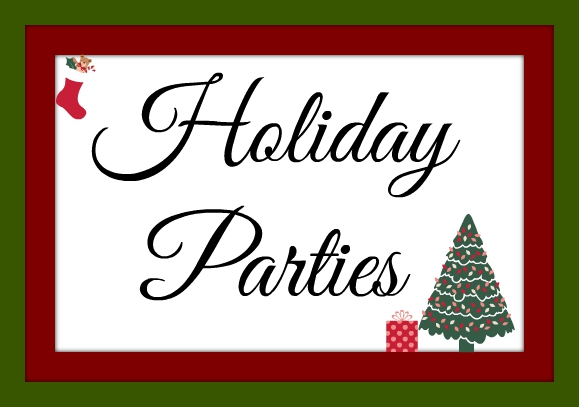 It's Holiday Season!PNGC has a beautiful ballroom, or intimate private dining area, with fantastic cuisine. We have a variety of options that can be personalized to accommodate your budget and taste!Here are just a few things that we offer at Pittsburgh National that can make your holiday party stand out from the rest!Ballroom • Temerature controlled  indoor ballroom• Banquet sit down, or buffet for 180 guests• Professional wait staff / in-room bar and bar staff• Complete set up and cleanup service• Optional move-able dance floor• Optional decoration service *•Free Wi-Fi 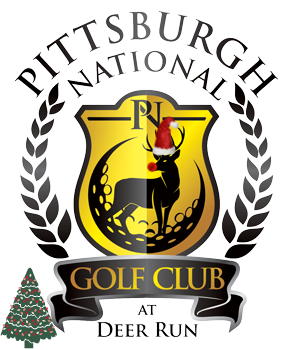 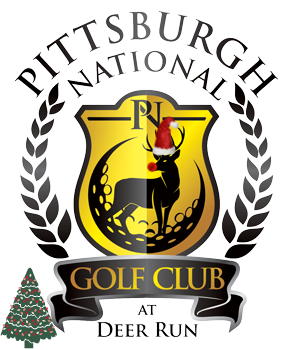 Private Dining • Free Wi-Fi•Banquet sit down, or buffet for up to 48 guests • Temperature controlled • Professional wait staff / bar and bar staff• Complete set up and cleanup service• Optional decoration service *•Patio access  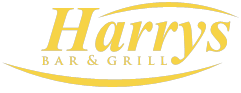 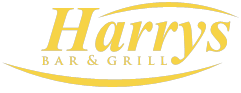 